Események, liturgikus programokEseménynaptár:11.01. hétfő Mindenszentek ünnepe (18.30)11.02. kedd Baba-mama kör11.02. kedd Halottak napja (18.30) 11.08. hétfő 17.00 Alsósok csoportja11.08. hétfő 19.30 Fiatal házasok csoportja 11.09. kedd Baba-Mama kör11.11. csütörtök 19.30 Ismerkedjünk a Bibliával! 11.15. hétfő 17.00 Felsősök csoportja11.15. hétfő 18.30 Ifi Falka találkozó11.16. kedd Baba-mama kör11.20. szombat 17-18 ó Világméretű szentségimádás A hét ünnepei: Hétfő: Mindenszentek főünnep Kedd: Halottak napja Szerda: Porres szent Márton Csütörtök: Borromeo szent KárolyPéntek: Szent Imre herceg Szentmisék. liturgikus templomi események  Vasárnap: 8.45 Beteg Aliz, beteg családtagok                    10.00  + Péter                   18.30  + Anna és szülei hétfő:        18.30 Betegekért, a járvány megszűnéséért kedd:         18.30 + László, plébániánk elhunytjaiért szerda:       7.00 + A magyar nép megtéréséért csütörtök: 18.30 + szülők, nagyszülők, dédszülők péntek:      18.30 A plébánián szolgált + papokért szombat:   18.30 + családtagok Temetés: 11.05. 11.00 Szent Gellért/ Turfitt Antalné                  11.05. 10.30. Pestlőrinc/ Vásárhelyi PéternéKeresztelő: 10.31. 11.00 Tilly Benedek                      11.07. 11.00 Decsi SáriHirdetésekMúlt héten a missziós gyűjtésre 161.375 Ft gyűlt össze. Isten fizesse meg bőkezűségüket! Október 30. - november 4. között a templomot az urnatemető látogathatósága miatt nap közben nyitva tartjuk. Aki szívesen vállalkozik a templom őrzésére kérem, hogy a sekrestyében vagy az interneten jelentkezzen. Jó alkalom az imádságra, a szentséglátogatásra. November 1. Mindenszentek ünnepe, amely parancsolt ünnep. A templom 8 órától nyitva lesz. A szentmisét 18.30-kor tartjuk. November 2. Halottak napja. A templomot szintén 8 órakor nyitjuk ki. A szentmisét, és a halottjainkért való közös imádságot 18.30-kor kezdjük. Csütörtökönként a szentmise után szentségimádást tartunk. November 4-én egyéni hálánkat fejezhetjük ki az előttünk jártakért. 22 óráig virrasztásra van lehetőség. A járvány újabb terjedése miatt kérem, hogy a vasárnapi miséken használjunk maszkot. A kéz fertőtlenítéséről se feledkezzünk meg! November 7-én vasárnap 16:30-kor templomunkban hangversenyt tartunk. Az esemény első felében orgonamuzsikát, a második részében pedig a vesperás tételeinek feldolgozásaiból született dalokat hallhatunk.Gondolatok a mai naphozA szeretet kettős parancsaMelyik az első a parancsok között? teszi fel a kérdést az írástudó. Jézus a nagy tanító, aki értelmezi, magyarázza a törvényt. Aki csodáival, tanításával megmutatja, hogy Istennel szoros kapcsolatban van. (Mi már megvalljuk hétről hétre, hogy valóságos Isten és valóságos Ember.) Az írástudó kicsit vizsgáztatni szeretné. (Máté szerint alattomos szándékkal kérdez.) Jézus válasza – egymásra épül az Isten és az embertárs szeretete – életünk alapjára világít rá. Ami eligazítást ad, ami elrendezi a dolgokat bennünk és körülöttünk. Mindannyian sejtjük szívünk mélyén, hogy a szeretet kapcsolatot jelent. Közel vagyok a másikhoz, egyre fontosabb lesz számomra. Tapasztaljuk, hogy nem egy statikus dolog, amely folyamatosan és azonos mértékben jelen van. Kapcsolat, amely változik, hullámzik. Ugyanakkor megsejtjük, hogy emberek között csak akkor működik, ha van egy alapja. Ez az alap az Isten iránti szeretetünk. Tőle kapjuk azt az erőt, amely képessé tesz arra, hogy szeretetünk valódi, és igaz legyen, hogy ne csak egy érzelgős odafordulás, egy, a magam igényét kielégítendő valami legyen, hanem döntés a másik mellett. A szeretetben egyre inkább a másik és Isten lesz a fontos, képes vagyok érte magamról elfeledkezni.   					Fülöp Ákos plébánosA rákosfalvai plébánia hírlevele belső használatra.Számlaszámunk: CIB bankműködés (egyházi adó): 11100104-19819019- 36000001Felelős kiadó Fülöp Ákos plébános„hogy életünk legyen és bőségben legyen”Évközi 31. vasárnap              2021. október 31.  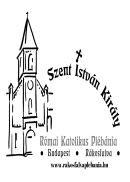 Ne hagyj magamra, én Uram, Istenem, ne távozz el tőlem! Siess, oltalmazz engem, Uram, én menedékem! (Zsolt 37, 22-23)Rákosfalvai Szent István Király Plébánia1144 Budapest, Álmos vezér tér 1. : 363-5976Honlap: rakosfalvaplebania.huEmail: iroda@rakosfalvaplebania.huLevelezőlista: rakosfalva@groups.ioPlébános: Fülöp ÁkosSzentmisék:  vasárnap: 8.45; 10.00; 18.30hétköznap: hétfő-szerda 7.00, kedd, csütörtök, péntek 18.30,                     szombat 18.30Irodai ügyelet: hétfő – szerda – péntek 16.00-17.30                            kedd – csütörtök 9.00-12.00Olvasmány: Mtörv 6, 2-6 Az Úr a mi Istenünk az egyetlen Úr! Szentlecke: Zsid 7, 23-28 Krisztus az egyetlen Főpap. Evangélium: Mk 12, 28b-34 Szeresd Uradat, Istenedet, szeresd embertársadat! 